№ п/пПредметТема  урокаКонтроль выполнения заданийЭлектронный адрес1ЛитератураПроизведения о подвигах подростков в годы Великой Отечественной войны.Чтение статьи в учебнике стр.210-211.Выучить стихотворение о ВОВ (по выбору).(аудио  выполненного задания выслать на электронную почту до 25 мая)klass6klass2020@yandex.ru2МатематикаРешение уравнений. Повторение. 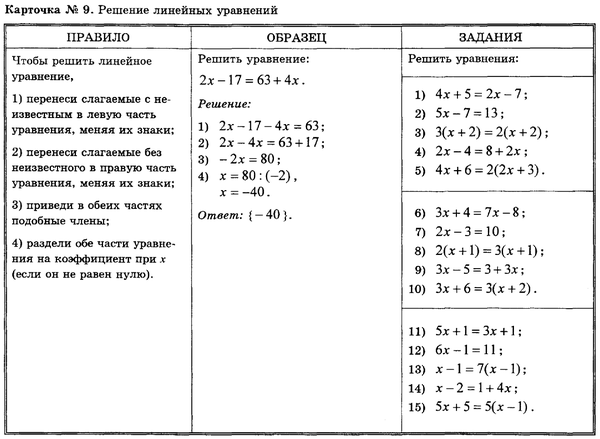 Фото решения номеров 6.7,8,9,10 отправить на электронную почту до 20.00klass6klass2020@yandex.ru3ИсторияИнформационно-творческие проекты.Стр.117-118,выбрать один проект,выполнить до 25.05klass6klass2020@yandex.ru4Русский языкПовторение. Пунктуация.Упр. 29-31 (устно)Упр. 32 письменно.(фото выполненного упражнения выслать на электронную почту до 17.00)klass6klass2020@yandex.ru5Технология Итоговая контрольная работа. Защита проекта.  Прислать на эл.почту проект (описание работы).klass6klass2020@yandex.ru